SUTTER COUNTY RESOURCE CONSERVATION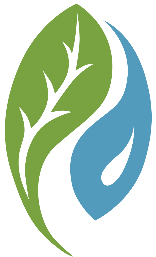 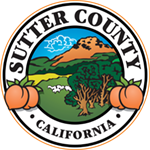 DISTRICT BOARD SPECIAL MEETING MINUTESJANUARY 11, 2024DRAFTCALL TO ORDER Jennifer Sanders called the meeting to order at 11:44 am. ROLL CALL DIRECTORS PRESENT: Jennifer Sanders, Mike Johnston, Tom BarnesDIRECTORS ABSENT:  Jasdeep Baines, Kelli EvansDIRECTORS TARDY: N/AASSOCIATE DIRECTORS PRESENT: N/AASSOCIATE DIRECTORS ABSENT: Donna JohnstonALSO PRESENT: Rajvir Sahota, Project Specialist, Estefany Sanchez, Project Assistant, Nicole Johnson, Administrative AssistantADDITIONS: N/A CONSENT CALENDAR AND MONTHLY BILLSN/AACTION ITEMSThe Board of Directors of the Sutter County Resource Conservation District met to discuss and vote on a resolution to approve the application to apply for grant funds from the Wildlife Conservation Board for the Feather River Side Channel Restoration Planning Project.  A motion was made by Tom Barnes and seconded by Mike Johnston to approve Resolution 2024-1 to apply for grant funds from the Wildlife Conservation Board for funding for the Feather River Side Channel Project as presented. The motion passed by a vote of 3 Ayes and No Nayes; and two absent.ADJOURN Meeting was adjourned at 11:49 a.m.